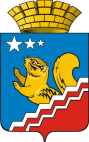 СВЕРДЛОВСКАЯ ОБЛАСТЬДУМА ВОЛЧАНСКОГО ГОРОДСКОГО ОКРУГАСЕДЬМОЙ СОЗЫВ Девятое заседание (очередное)РЕШЕНИЕ № 28г. Волчанск                                                                                                     от 30.08.2023 г.О внесении изменений в решение Думы Волчанского городского округа от 16.12.2022 года № 82 «О бюджете Волчанского городского округа на 2023 год и плановый период 2024 и 2025 годов»   В соответствии с Бюджетным кодексом Российской Федерации, Законом Свердловской области от 05.07.2023 года № 58-ОЗ «О внесении изменений в Закон Свердловской области «Об областном бюджете на 2023 год и плановый период 2024 и 2025 годов»», постановлением Правительства Свердловской области от 27.07.2023 года № 534-ПП «О внесении изменений в распределение иных межбюджетных трансфертов из областного бюджета бюджетам муниципальных образований, расположенных на территории Свердловской области, в 2023 году на строительство, реконструкцию, капитальный ремонт, ремонт автомобильных дорог общего пользования местного значения, утвержденное постановлением Правительства Свердловской области от 26.01.2023 № 50-ПП», постановлением Правительства Свердловской области от 27.07.2023 года № 542-ПП «О предоставлении в 2023 году иных межбюджетных трансфертов из областного бюджета бюджетам муниципальных образований, расположенных на территории Свердловской области, на обеспечение фондов оплаты труда работников органов местного самоуправления и работников муниципальных учреждений, за исключением работников, заработная плата которых определяется в соответствии с указами Президента Российской Федерации», постановлением Правительства Свердловской области от 09.08.2023 года № 566-ПП/ДСП «О поощрении в 2023 году муниципальных управленческих команд за достижение показателей деятельности органов исполнительной власти субъектов Российской Федерации», письмами  главных администраторов бюджетных средств,ДУМА ВОЛЧАНСКОГО ГОРОДСКОГО ОКРУГА РЕШИЛА:1. Увеличить доходы бюджета Волчанского городского округа на 2023 год на 1 888 439,00 рублей, в том числе:1.1. Межбюджетные трансферты на 1 888 439,00 рублей, в том числе:1.1.1. Дотации (гранты) бюджетам городских округов за достижение показателей деятельности органов местного самоуправления – 259 539,00 рублей;1.1.2. Субсидии бюджетам городских округов на государственную поддержку организаций, входящих в систему спортивной подготовки – 3 900,00 рублей;1.1.3. Прочие субвенции бюджетам городских округов – 191 000,00 рублей, в том числе:– на финансовое обеспечение государственных гарантий реализации прав на получение общедоступного и бесплатного дошкольного, начального общего, основного общего, среднего общего образования в муниципальных общеобразовательных организациях и финансовое обеспечение  дополнительного образования детей в муниципальных общеобразовательных организациях – 191 000,00 рублей;1.1.4. Прочие межбюджетные трансферты, передаваемые бюджетам городских округов – 1 434 000,00 рублей, в том числе: - на обеспечение фондов оплаты труда работников местного самоуправления и работников муниципальных учреждений, за исключением работников, заработная плата которых определяется в соответствии с указами Президента Российской Федерации, в том числе с учетом повышения минимального размера оплаты труда – 1 434 000,00 рублей;2. Уменьшить доходы бюджета Волчанского городского округа на 2023 год на 13 982 500,00 рублей, в том числе:2.1. Межбюджетные трансферты на 13 982 500,00 рублей, в том числе:2.1.1. Субвенции бюджетам городских округов на выполнение передаваемых полномочий субъектов Российской Федерации – 293 000,00 рублей, в том числе:-  на осуществление государственного полномочия Свердловской области по предоставлению гражданам, проживающим на территории Свердловской области, меры социальной поддержки по частичному освобождению от платы за коммунальные услуги – 293 000,00 рублей;2.1.2. Прочие субвенции бюджетам городских округов – 1 489 300,00 рублей, в том числе:– на финансовое обеспечение государственных гарантий реализации прав на получение общедоступного и бесплатного дошкольного образования в муниципальных дошкольных образовательных организациях – 1 489 300,00 рублей;2.1.3. Прочие межбюджетные трансферты, передаваемые бюджетам городских округов – 12 200 200,00 рублей, в том числе: - на строительство, реконструкцию, капитальный ремонт, ремонт автомобильных дорог общего пользования местного значения – 12 200 200,00 рублей.3. Увеличить расходы бюджета Волчанского городского округа на 2023 год на 1 888 439,00 рублей, в том числе:3.1. Администрации Волчанского городского округа – 489 620,00 рублей, в том числе:- Функционирование Правительства Российской Федерации, высших исполнительных органов государственной власти субъектов Российской Федерации, местных администраций – 414 320,00 рублей;- Защита населения и территории от чрезвычайных ситуаций природного и техногенного характера, пожарная безопасность – 75 300,00 рублей;3.2. Комитету по управлению имуществом Волчанского городского округа –   рублей, в том числе:- Другие общегосударственные вопросы – 63 030,00 рублей.3.3. Отделу образования Волчанского городского округа – 1 232 320,00 рублей, в том числе:- Дошкольное образование – 290 000,00 рублей;- Общее образование – 536 000,00 рублей;- Дополнительное образование детей – 147 000,00 рублей;- Другие вопросы в области образования – 199 420,00 рублей;- Физическая культура – 59 900,00 рублей.3.4. Контрольно-счетному органу Волчанского городского округа – 25 069,00 рублей, в том числе:- Обеспечение деятельности финансовых, налоговых и таможенных органов и органов финансового (финансово-бюджетного) надзора – 25 069,00 рублей;3.5. Финансовому отделу администрации Волчанского городского округа – 78 400,00 рублей, в том числе:- Обеспечение деятельности финансовых, налоговых и таможенных органов и органов финансового (финансово-бюджетного) надзора – 78 400,00 рублей.4. Уменьшить расходы бюджета Волчанского городского округа на 2023 год на 13 982 500,00 рублей, в том числе:4.1. Администрации Волчанского городского округа – 12 493 200,00 рублей, в том числе:- Дорожное хозяйство – 12 200 200,00 рублей;- Другие вопросы в области жилищно-коммунального хозяйства – 293 000,00 рублей.4.2. Отделу образования Волчанского городского округа – 1 489 300,00 рублей, в том числе:- Дошкольное образование – 1 489 300,00 рублей.5. Произвести перемещение плановых назначений по расходам без изменений общей суммы расходов на 2023 год (приложение 1).6. Внести в решение Волчанской городской Думы от 16.12.2022 года № 82 «О бюджете Волчанского городского округа на 2023 год и плановый период 2024 и 2025 годов» следующие изменения (с изменениями, внесенными решением Волчанской городской Думы от 25.01.2023 года № 1, от 21.02.2023 года № 6, от 29.03.2023 года № 14, от 26.04.2023 года № 14, от 05.05.2023 года № 20, от 28.06.2023 года № 26):6.1. В подпункте 1 пункта 1 статьи 1 число «2 526 642 118,18» заменить числом «2 514 548 057,18», число «2 345 927 118,18» заменить числом «2 333 833 057,18»;6.2. В подпункте 1 пункта 2 статьи 1 число «2 556 063 690,28» заменить числом   «2 543 969 629,28»;6.3. В пункте 1 статьи 7 число «115 164 800,00» заменить числом «89 764 600,00»;6.4. Внести изменения в приложения 1, 3, 4, 5, 7 и изложить их в новой редакции (приложения 2, 3, 4, 5, 6).7. Опубликовать настоящее решение в информационном бюллетене «Муниципальный Вестник» и разместить на официальном сайте Думы Волчанского городского округа в сети Интернет http://duma-volchansk.ru.8. Контроль исполнения настоящего решения возложить на председателя Думы Волчанского городского округа Пермякова А.Ю. и главу Волчанского городского округа Вервейна А.В.Глава Волчанского городского округа                             А.В. Вервейн             Председатель Думы              Волчанского городского округа                                                                     А.Ю. Пермяков